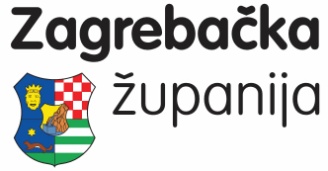 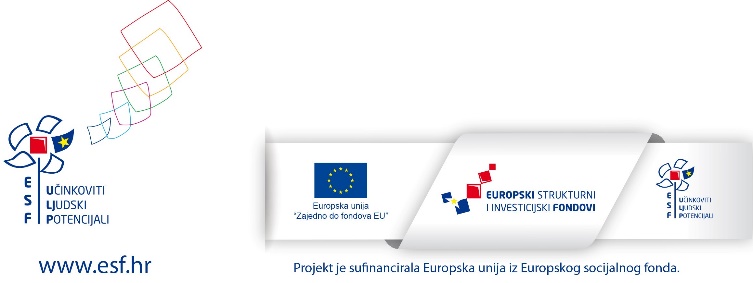 Zagreb, 15. srpnja 2021. Zagrebačka županija s partnerima u sklopu projekta PRSTEN POTPORE IV u okviru Poziva za dodjelu bespovratnih sredstava UP.03.2.1.06 "Osiguravanje pomoćnika u nastavi i stručnih komunikacijskih posrednika učenicima s teškoćama u razvoju u osnovnoškolskim i srednjoškolskim odgojno-obrazovnim ustanovama, faza IV" koji se financira sredstvima Europskog socijalnog fonda u okviru Operativnog programa "Učinkoviti ljudski potencijali" 2014-2020 objavljujeJAVNI POZIVza zapošljavanje pomoćnika u nastavi / stručnog komunikacijskog posrednika u osnovnim i srednjim školama Zagrebačke županije – partnerima u projektu PRSTEN POTPORE IVProjektom je predviđen odabir, edukacija i zapošljavanje osoba na poslovima pomoćnika u nastavi / stručnog komunikacijskog posrednika učenicima s teškoćama u razvoju u osnovnim i srednjim školama na području Zagrebačke županije radi postizanja boljih obrazovnih postignuća, uspješnije socijalizacije i emocionalnog funkcioniranja učenika.POMOĆNICI U NASTAVI / STRUČNI KOMUNIKACIJSKI POSREDNIKBroj traženih osoba: 182 pomoćnika u nastavi (m/ž) i 1 stručni komunikacijski posrednik (m/ž)Mjesto rada: osnovne i srednje škole Zagrebačke županije – partneri na projektuRadno vrijeme: nepuno radno vrijeme – minimalno 20, maksimalno 35 sati tjedno / puno radno vrijeme Vrsta ugovora: ugovor o radu na određeno vrijeme za nastavnu godinu 2021/2022Prijevoz: u cijelostiUVJETIzavršeno najmanje četverogodišnje srednjoškolsko obrazovanje sukladno članku 8. Pravilnika o pomoćnicima u nastavi i stručnim komunikacijskim posrednicima („Narodne novine“ br. 102/18, 59/19 i 22/20)završeno osposobljavanje i stečena djelomična kvalifikacija protiv osobe nije pokrenut kazneni postupak sukladno članku 106. Zakona o odgoju i obrazovanju u osnovnoj i srednjoj školi („Narodne novine“ br. 87/08, 86/09, 92/10, 105/10 – ispravak, 90/11, 16/12, 86/12, 126/12, 94/13, 152/14, 07/17,  68/18, 98/19 i 64/20)Osim navedenih posebnih uvjeta kandidati moraju ispunjavati i slijedeće opće uvjete:punoljetnosthrvatsko državljanstvozdravstvena sposobnost za obavljanje poslova radnog mjesta na koje se osoba primaNa natječaj se mogu ravnopravno javiti kandidati oba spola.Pomoćnik u nastavi ili stručni komunikacijski posrednik ne smije biti roditelj/skrbnik niti drugi član uže obitelji učenika kojem/kojima se pruža potpora (članak 8. stavak 3. Pravilnika o pomoćnicima u nastavi i stručnim komunikacijskim posrednicima)OPIS POSLOVAPomoćnik u nastavi je osoba koja pruža neposrednu potporu učeniku tijekom odgojno-obrazovnog procesa u zadacima koji zahtijevaju komunikacijsku, senzornu i motoričku aktivnost učenika, u kretanju, pri uzimanju hrane i pića, u obavljanju higijenskih potreba, u svakodnevnim nastavnim, izvannastavnim i izvanučioničkim aktivnostima, a sve prema izrađenome programu rada prema utvrđenim funkcionalnim sposobnostima i potrebama svakog pojedinog učenika te uputama učitelja/nastavnika, stručnih suradnika škole, odnosno stručnog tima. Pomoćnik u nastavi može pružati potporu jednom ili dvoje učenika u istome razrednom odjelu ili različitim razrednim odjelima ili skupini učenika istog razrednog odjela/odgojno-obrazovne skupine uzimajući u obzir individualne potrebe svakog učenika. Poslovi pomoćnika u nastavi su: potpora u komunikaciji i socijalnoj uključenosti, potpora u kretanju, potpora pri uzimanju hrane i pića, potpora u obavljanju higijenskih potreba, potpora u obavljanju školskih aktivnosti i zadataka, suradnja s radnicima škole te vršnjacima učenika u razredu.Stručni komunikacijski posrednik je osoba koja daje komunikacijsku potporu gluhim, nagluhim i gluhoslijepim učenicima u onom sustavu komunikacije koji preferira gluhi, nagluhi ili gluhoslijepi učenik. Stručni komunikacijski posrednik posreduje u komunikaciji između učenika i okoline tijekom odgojno-obrazovnog procesa u svakodnevnim nastavnim, izvannastavnim i izvanučioničkim aktivnostima.Poslovi stručnog komunikacijskog posrednika su: pružati komunikacijsku potporu u sustavu komunikacije koji učenik preferira, pripremati se za nastavu i neposredni rad s učenikom u svrhu objašnjavanja/prevođenja određenih pojmova učeniku prema uputama učitelja/nastavnika, poticati učenika na pisanje i izražavanje u sustavu koji učenik preferira,  osigurati prenošenje vizualnih/auditivnih informacija, surađivati s učiteljima/nastavnicima i stručnim suradnicima te poticati učenika na suradnju s ostalim učenicima.DODATNA ZNANJA I VJEŠTINEPoštivanje različitosti, afinitet prema djeci s teškoćama u razvoju, otvorenost, odgovornost, fleksibilnost, razvijene komunikacijske vještine, podjednaka sklonost individualnom i timskom radu, točnost u izvršavanju poslova, organiziranost, emocionalna stabilnost i dosljednost.POŽELJNOOsnovna razina znanja stranog jezika (engleski jezik, njemački jezik), iskustvo u neposrednom radu s djecom s teškoćama u razvoju, iskustvo u volontiranju.NATJEČAJNI POSTUPAKŠkole – partneri na projektu na službenim Internet stranicama objavljuju Natječaj za zapošljavanje osoba za obavljanje poslova pomoćnika u nastavi / stručnog komunikacijskog posrednika na određeno vrijeme za nastavnu godinu 2021/2022 i provode selekciju kandidata.Škole – partneri na projektu:*PUN – pomoćnik u nastavi**SKP – stručni komunikacijski posrednikS kandidatom/injom za pomoćnika u nastavi / stručnog komunikacijskog posrednika, obrazovna ustanova – osnovna/srednja škola sklopit će pisani Ugovor o radu u kojem će biti utvrđeni poslovi, trajanje, tjedno zaduženje te međusobna prava, obveze i odgovornosti ugovornih strana.Izabrani kandidat/inja obavezan/a je proći program uvođenja u rad u vidu osposobljavanja koji će biti organiziran kroz 20 sati i to prije početka rada.Izabrani/a kandidat/inja bit će po potrebi upućen/a na liječnički pregled u ustanovu medicine rada u svrhu dobivanja svjedodžbe o zdravstvenoj sposobnosti i sanitarne knjižice.Kandidati/inje zainteresirani za zaposlenje u više škola, prijavu sa traženom dokumentacijom dostavljaju u svaku školu.RED.BR.ŠKOLA - PARTNERMJESTOBROJ PUN*INTERNET STRANICE ŠKOLE  OBJAVA NATJEČAJA ZA ZAPOŠLJAVANJE1OŠ Ante KovačićaMarija Gorica1www.akovacica-mgorica.skole.hr2OŠ BedenicaBedenica6www.os-bedenica.skole.hr3OŠ BistraPoljanica Bistranska6http://www.os-bistra.skole.hr/ 4OŠ Braće RadićKloštar Ivanić6www.os-brace-radica-klostarivanic.skole.hr5OŠ Dragutina DomjanićaSveti Ivan Zelina17www.os-ddomjanic-zelina.skole.hr6OŠ DubravaDubrava3www.os-dubrava.skole.hr7OŠ Đure DeželićaIvanić Grad6www.os-gjdezelica-ivanicgrad.skole.hr8OŠ GradecGradec2www.os-gradec.skole.hr 9OŠ Ivan BenkovićDugo Selo12www.os-ibenkovic-dugo-selo.skole.hr10OŠ Ivana PerkovcaŠenkovec13www.os-iperkovca-senkovec.skole.hr11OŠ Ivane Brlić MažuranićPrigorje Brdovečko4www.os-ibmazuranic-prigorjebrdovecko.skole.hr12OŠ JakovljeJakovlje5www.os-jakovlje.skole.hr13OŠ Josipa BadalićaGraberje Ivaničko6www.os-jbadalica-graberjeivanicko.skole.hr14OŠ Josipa ZorićaDugo Selo12www.os-jzorica-dugo-selo.skole.hr15OŠ Kardinal Alojzije StepinacKrašić6www.os-alojzije-stepinac-krasic.skole.hr16OŠ Klinča SelaKlinča Sela6www.os-klinca-sela.skole.hr 17OŠ Ksaver Šandor ĐalskiDonja Zelina2http://os-ksdjalski-donjazelina.skole.hr/ 18OŠ Ljubo BabićJastrebarsko11www.os-ljbabic-jastrebarsko.skole.hr19OŠ Milke TrnineKriž3www.os-mtrnine-kriz.skole.hr20OŠ Pavao BelasBrdovec4www.os-pavao-belas.skole.hr21OŠ Posavski BregiPosavski bregi2http://os-posavski-bregi.skole.hr/22OŠ PušćaDonja Pušća2www.os-pusca-donja.skole.hr 23OŠ RugvicaRugvica6www.os-rugvica.skole.hr24OŠ Slavka KolaraKravarsko1www.os-skolara-kravarsko.skole.hr25OŠ Stjepana BasaričekaIvanić Grad4www.os-sbasariceka-ivanicgrad.skole.hr26OŠ Stjepan RadićBožjakovina2www.os-stjepan-radic-bozjakovina.skole.hr27OŠ Sveta NedjeljaSveta Nedjelja7www.os-sveta-nedelja.skole.hr28OŠ Vladimir DeščakSveta Nedjelja6http://www.os-vladimir-descak.skole.hr/ 29OŠ Vladimir NazorPisarovina4www.os-vladimir-nazor-pisarovina.skole.hr30Ekonomska škola Velika GoricaVelika Gorica4www.ss-ekonomska-velikagorica.skole.hr31Ekonomska, trgovačka i ugostiteljska školaSamobor2www.ss-ekonomska-trgovacka-ugostiteljska-samobor.skole.hr/32Gimnazija Velika GoricaVelika Gorica1www.gimnazija-velika-gorica.skole.hr33Srednja strukovna škola Velika GoricaVelika Gorica4http://www.ss-strukovna-velikagorica.skole.hr/34Srednja škola Ban Josip JelačićZaprešić2www.ss-ban-jjelacic-zapresic.skole.hr35Srednja škola Dugo SeloDugo Selo1www.ss-dugo-selo.skole.hr 36Srednja škola JastrebarskoJastrebarsko1www.ss-jastrebarsko.skole.hr37Srednja škola VrbovecVrbovec2www.ssvrbovec.hrRED. BR.ŠKOLA - PARTNERMJESTOBROJ SKP**INTERNET STRANICE ŠKOLE  OBJAVA NATJEČAJA ZA ZAPOŠLJAVANJE1OŠ Pavao BelasBrdovec1www.os-pavao-belas.skole.hr